DNI SOLIDARNOŚCI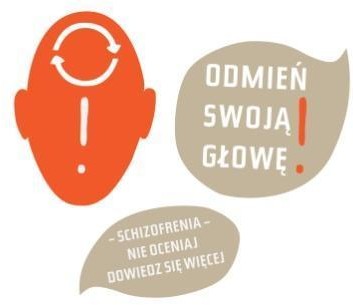 Z OSOBAMI CHORUJĄCYMI PSYCHICZNIE11– 20 WRZEŚNIA 2021ZDROWIE PSYCHICZNE - NOWA KULTURA POMAGANIAwrześnia 2021 sobota	Ogród Terapeutyczny, ul. Bernadowska 15A,10.00 - 17.00 "Strefa Twórczego Komfortu" | Dzień ze Sztukowirówką10.00 - trening samoobrony i mindfulness12.00 - warsztat kreatywnego pisania13.00 - zajęcia plastyczne14.00 - integracjawrześnia 2021 niedziela	Kościół NMP Wniebowziętej - Gwiazda Morza, Sopot ul. Kościuszki 1911.00	Msza Święta w intencji chorych i ich rodzin.Sopot, ul. Monte Casino przy kościele św. Jerzego 11.45Marsz dla Zdrowia Psychicznego #poGodność pod Patronatem Fundacji eF Kropkaz udziałem Orkiestry Dętej Gminnego Ośrodka Kultury w Luzinie oraz Pani Akceptacji Dlaczego idziemy?Idziemy #poGodność osób z doświadczeniem choroby psychicznejIdziemy bo jesteśmy solidarni z osobami z doświadczeniem choroby psychicznej Idziemy aby przypominać o osobach wykluczonych, napiętnowanych i odrzucanych z powodu choroby psychicznejidziemy aby wspierać rozwój psychiatrii i pomocy środowiskowej dla osób z doświadczeniem choroby psychicznejIdziemy bo nie jesteśmy obojętni Nie stój obok! Chodź z nami!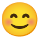 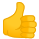 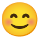 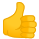 Wszyscy mile widziani.Pomyśl jak możesz włączyć się w marsz. Zrób swój transparentZapraszamy !Skwer Kuracyjny przy MOLO, Sopot12.00 – 15.00   Festyn Tolerancji - Inauguracja obchodówDrzwi do Tolerancji – symboliczne przejście13:30	Żywa Biblioteka Psychiatryczna „wypożycz moją historię”przez sztukę do tolerancji – plenerowe koncerty i wystawy: Małgorzata Kotłowska, Nicolas Szopiński, Magdalena Głażewska.punkt informacyjno - konsultacyjny porady psychologiczne, doradztwo zawodowe, prezentacja oferty wsparcia dla osób i rodzin,Żywa Biblioteka Psychiatrycznastrefa artystyczna dla dzieci i dorosłych, przeciąganie liny,koncerty: Feeria, Krzysztof Nawrocki Orkiestra Dęta Luzino, Blue- MayArtInkubator, Sopot, ul. Goyki 3, plener16.30 - 19.00 Be 4 Przegląd Teatralny Masska16.30   Marek Żyła - spektakl, 17.15 Marek Żyła - warsztaty18.15	Łowcy Słów - opowieści ,, Jak zostałem żółwiem i inne historie''września 2021 poniedziałek	Europejskie Centrum Solidarności, Gdańsk, pI. Solidarności 110.00 – 14.00 Konferencja „Zdrowie psychiczne - nowa kultura pomagania” Otwarcie konferencji10.00 Stare i nowe klucze do pomaganiaJacek Wciórka Instytut Psychiatrii i Neurologii w Warszawie10.30 Psychiatria środowiskowa - stan obecny i perspektywyMarek Balicki - kierownik Biura pilotażu Narodowego Programu Ochrony Zdrowia Psychicznego.11.00 Kim jest współczesne trudne dziecko? Zrozum, wspieraj.dr Agata Cichoń-Chojnacka - specjalista psychiatrii dzieci i młodzieży.11.30 Deinstytucjonalizacja w psychiatrii dzieci i młodzieży- perspektywa Samorządu Województwa PomorskiegoAgnieszka Kapała-Sokalska - Zarząd Województwa Pomorskiego12.00 Przerwa12.30 Człowiek w czasach dostępności -  w trosce o zdrowie psychiczne Mateusz Biernat - Fundacja Człowiek13.00 Debata z udziałem prelegentówProwadzenie: Hanna Wilczyńska -Toczko, Piotr Harhaj17.00 Webinar: „Łamanie praw i stygmatyzacja osób chorujących psychicznie w Polsce” Katarzyna Chotkowskja - eF KropkaMuzeum Emigracji w Gdyni, ul. Polska 118.00 Projekcja ﬁlmu pt: „Po drugiej stronie dnia”Spotkanie z reżyserem. Dyskusja: Mateusz Biernat, Roman Ludkiewicz, Maciej Sikorski, Marcin Żółkowski„Po drugiej stronie dnia” to ﬁlm, który powstał, by zwrócić uwagę na szczególną grupę osób, którzy doświadczyli kryzysów psychicznych. Jego twórcę  - Macieja Sikorskiego - zainspirowała  wystawa  „Uważaj  na  Głowę”,  którą    stworzyły  w  latach  2015-2016  w Szpitalu  Babińskiego  w  Krakowie  osoby  z  doświadczeniem  kryzysów  psychicznych. Wystawa  ma  ułatwić  zrozumienie  ich  samych  i  ich  problemów,  oraz  sytuacji  po opuszczeniu  Szpitala.  To  oni  opowiedzieli  o  swoim  chorowaniu,  leczeniu  i  trudnym procesie  zdrowienia.  Film  jest  artystyczną  interpretacją  tej  uniwersalnej  opowieści. Scenariusz  oparty  został  na  motywach  „Boskiej  komedii”  Dantego,  wędrówki   przez„piekło” choroby i „czyściec” leczenia ku światłu zdrowienia. Teksty nie są jednak wzięte od Dantego lecz z cytatów z opowieści o chorowaniu leczeniu i zdrowieniu i wierszy poetów „z tamtej strony dnia”, jak niekiedy nazywa się autorów mających za sobą doświadczenie kryzysu psychicznego. W ﬁlmie obok artystów Teatru „Exit” i współtwórców wystawy „Uważaj na głowę” udział wzięli Rafał Siwek, światowej klasy śpiewak operowy i Michał Koterski, uznany polski aktor.września 2021 wtorek	Muzeum Emigracji w Gdyni, ul. Polska 110.00 - 15.00 V Pomorskie Forum Samopomocy Osób z Doświadczeniem Kryzysu Psychicznego.Dzień plenarny - dobre praktyki w realizacji działań samopomocowych i usług społecznych na rzecz osób chorujących psychicznie i społeczności lokalnych.09.00 - 10.30 Projekcja ﬁlmu pt: „Po drugiej stronie dnia”. Rozmowa z reżyserem Maciejem Sikorskim.11.00 - 15.00 Dobre praktyki i przyszłość50 decybeli dla zdrowia psychicznegoTeatr ExitFundacja Człowiek - projekt mapawsparcia.plArtystyczna Inicjatywa w Luzinie - Katarzyna SeydaPiękny Umysł – portal internetowej społeczności osób po kryzysach psychicznych.Grupa samopomocowa w Gdyni - Natasza Ligocka ŚwierkWspółpraca czy współdziałanie - rola osób z doświadczeniem kryzysu psychicznego w tworzeniu Lokalnych Programów Ochrony Zdrowia Psychicznego- Justyna Rzepecka, Anna GiżyckaKampania społeczna “Idź pobiegaj” Martyna KozdraAsystent Zdrowienia w Centrach Zdrowia Psychicznego - Joanna Rogalska Pytanie dnia: Jak inicjować i animować trwałe działania samopomocowe ?Klub 123 w Gdyni, ul. Warszawska 4212.00 – 18.00  Artystyczne Popołudnie w Klubie 123 – warsztaty, spotkania, konsultacje.12.00 zakładka do książki - warsztaty14.00 zakładka do książki - warsztaty15.00 Otwarcie Artystycznego Popołudnia,  Bookrosowa szaha, Warszawska Hyde Park: koncert, recytacje, lamenty i kawa.16.00 Sokrates Cafe - ogród przy klubie 12317.00 Webinar „Naruszenia praw dzieci chorujących psychicznie i ich rodziców/opiekunów w systemie ochrony zdrowia” Fundacja "Godność Pacjenta" we współpracy z Centrum Wsparcia Psychologicznego UGwrześnia 2021 środa	Muzeum Emigracji w Gdyni, ul. Polska 1-15.00 V Pomorskie Forum Samopomocy Osób z Doświadczeniem Kryzysu Psychicznego.Dzień warsztatowyNatasza Ligocka Świerk - jak inicjować i prowadzić grupy samopomocowe ?Iza Karolewska, Przemysław Szczygieł - warsztat literacki, koncept czasopisma samopomocowego, jak pisać, by nas czytano ?Hubert Kaszyński, Piotr Harhaj - edukacja dla akceptacji, dobre praktyki w działaniach na rzecz zdrowia psychicznego.Ogród bez pośpiechu Centrum Samopomocy w Gdyni, ul. Barnadowska 15A17.00 – Spotkanie: jak rozumieć kryzys psychiczny w relacji dziecko - rodzic Bartosz Karcz - psychoterapeuta, wykładowca Uniwersytetu SWPSWarsztaty artystyczne z Tuse 11.30 do 15.00 Luzinowrześnia 2021 czwartek	MOPS Gdynia, Klub STER Sopot, BIZON PSONI Gdańsk.10.00 – 14.00 Trójmiejska Integracyjna Giełda PracySpecjaliści (doradcy zawodowi, psychologowie, trenerzy pracy) z Gdańska, Gdyni i Sopotu wspierający osoby z niepełnosprawnościami oraz w trudnej sytuacji życiowej będą czekać na Wasz kontakt telefoniczny/mailowy. Porozmawiają o możliwościach znalezienia pracy, aktywności zawodowej, udziale w projektach.Gdańsk - Biuro Integracji Zawodowej Osób Niepełnosprawnych działające przy Polskim Stowarzyszeniu na rzecz Osób z Niepełnosprawnością Intelektualną koło w Gdańsku: Psycholog -Sylwia Woszczek tel. 697011969Doradca zawodowy -Monika Zagórska tel. 726136347Gdynia - Zespół ds. Osób Niepełnosprawnych MOPS w Gdyni tel. 620 88 07Mini giełda pracy Barbara Marciniak, Sabina van Houter10.00-14.00 konsultacje z Doradcami ON Donata Wróbel, Natasza Ligocka-Świerk10.00-14.00 konsultacje Asystent Osobisty ON Katarzyna KowalczykSopot - Centrum STER przy Stowarzyszeniu Na Drodze Ekspresji Psycholog -Agnieszka Orzug tel. 693173937Asystent Osoby z Niepełnosprawnością - Sandra Zielińska  tel.729863879 Koordynator Centrum STER - Jakub Nowak tel. 513743810- 17.00 Popołudnie na ChrzanaKlub samopomocy D.O.N., Gdynia ul. Chrzanowskiego 14/2Spotkanie integracyjne połączone z warsztatami:ogrodnicze/mój jest ten kawałek zieleni, wprowadzające do pracy w ogrodzieartystyczne/bransoletki mocy/wiklinarekrutacja do grup wsparcia, konkurs na nazwę klubu, grillKlub Desdemona, Gdynia19.00 Slam poetycki organizowany przez Fundację Sztukowirówka17.00 Webinar “Zagubieni w Pandemii”września 2021 piątek	Centrum Samopomocy w Gdyni, Ogród „Bez pośpiechu”, ul. Bernadowska 1510.00  -12.00  Jak wzbogacić swoją dietę w witaminy - warsztatSadzimy “Zioło na wesoło” - warsztaty zielarsko - ogrodnicze12.00 Warsztaty z mindfulness jak radzić sobie z kryzysem psychicznym ?15.00 Otwarcie wystawy plenerowej, Bernadowska Hyde Park, poezja i muzyka, spotkanie integracyjne Pomorskiej Koalicji na Rzecz Zdrowia Psychicznego.Szczegóły aktywności w ogrodzie na: www.centrumsamopomocy.plWojewódzki Szpital Psychiatryczny, Gdańsk, ul. Srebrniki 17, budynek nr 19, Oddział Dzienny10.00 – 13.00 Trójmiejski Turniej Gier Planszowych20 września 2021 poniedziałek	Kościerski Dom Kultury, KościerzynaSala widowiskowa im. Lubomira Szopińskiego ul. 3 maja 911.00- 16.00 Odmień Swoja głowę - dzień dla Zdrowia Psychicznego w Kościerzynie Wykłady, warsztaty, występy artystyczne, kiermasze prac.więcej info & zapisy www.otwartebramy.org www.odmienswojaglowe.org www.centrumsamopomocy.pl oraz na facebookuPomorska Koalicja na Rzecz Zdrowia Psychicznegoul. Marynarzy 4, 81-835 Sopot, e-mail: info@otwartebramy.orgorganizator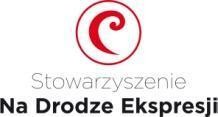 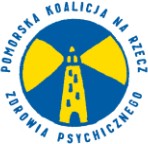 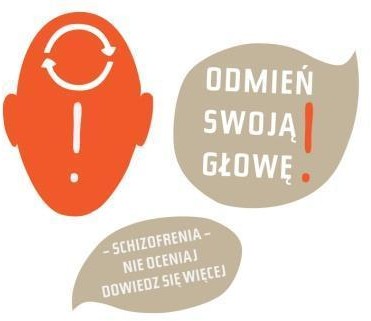 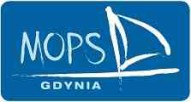 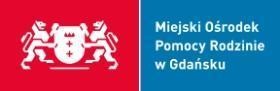 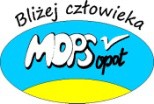 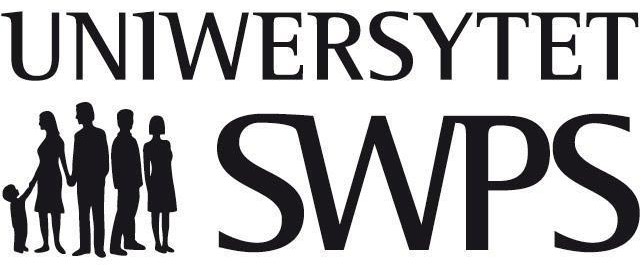 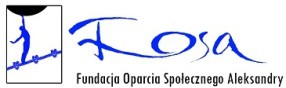 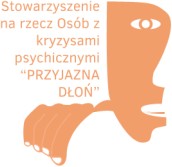 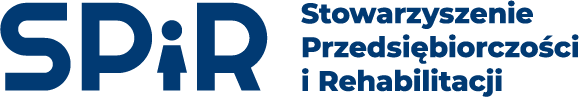 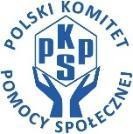 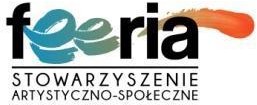 patronaty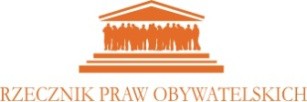 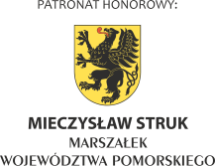 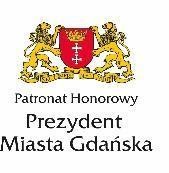 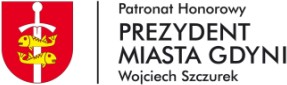 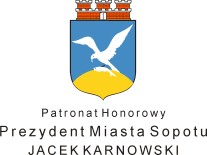 współpraca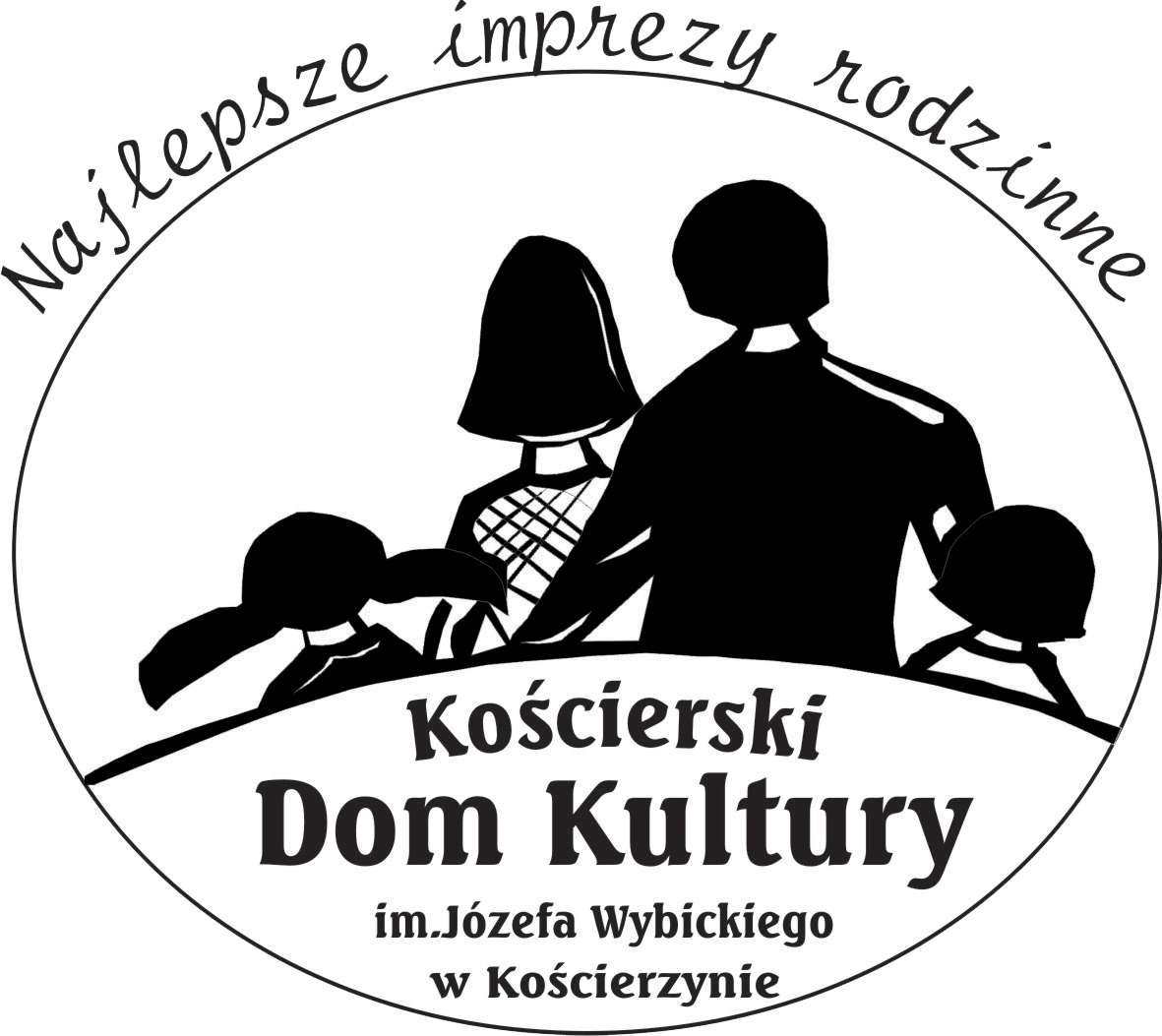 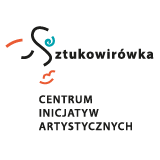 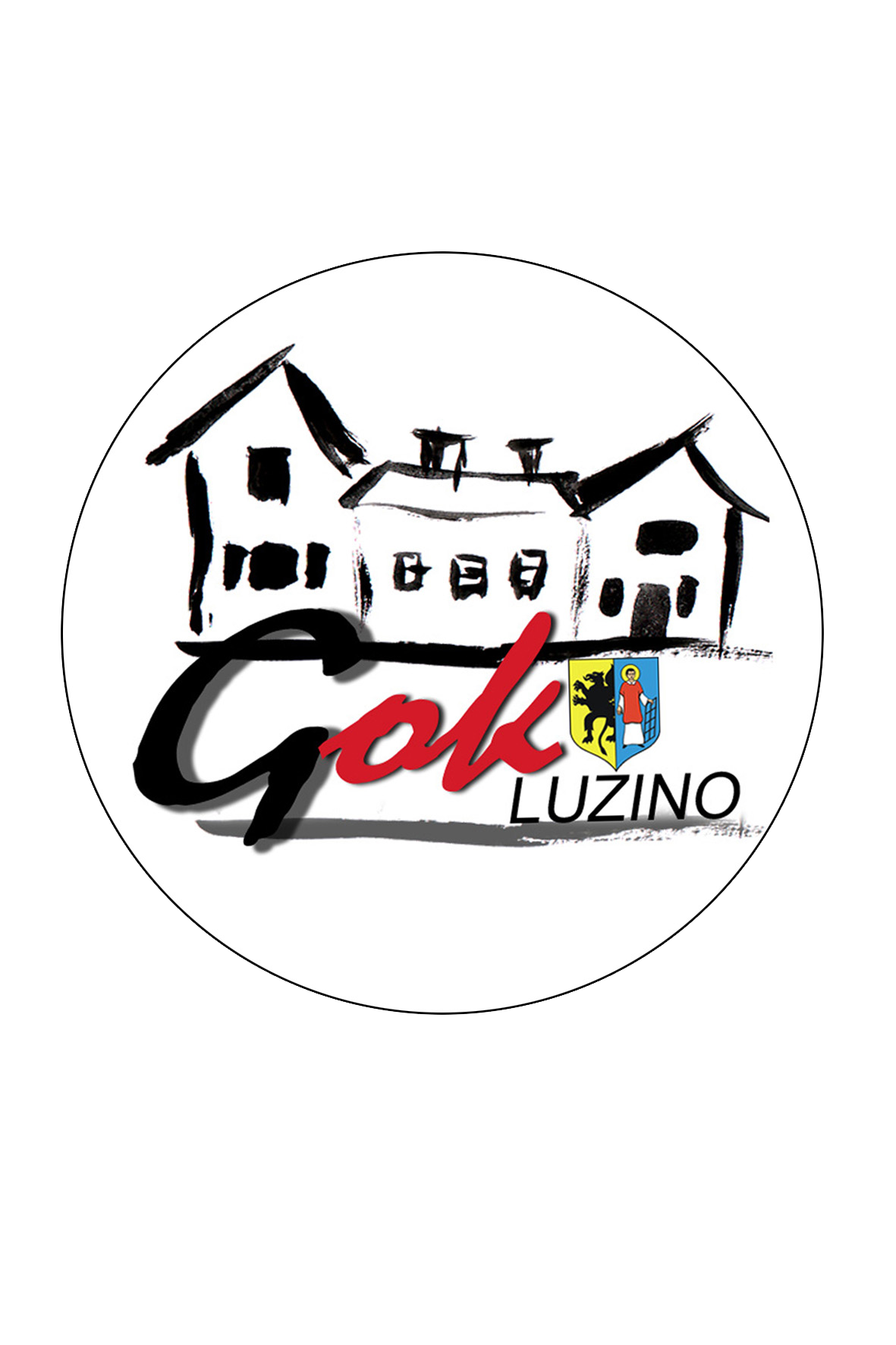 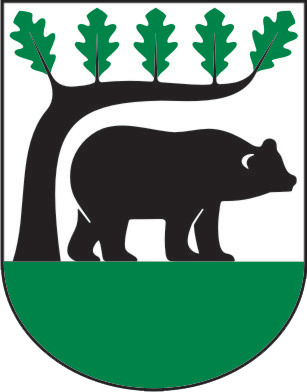 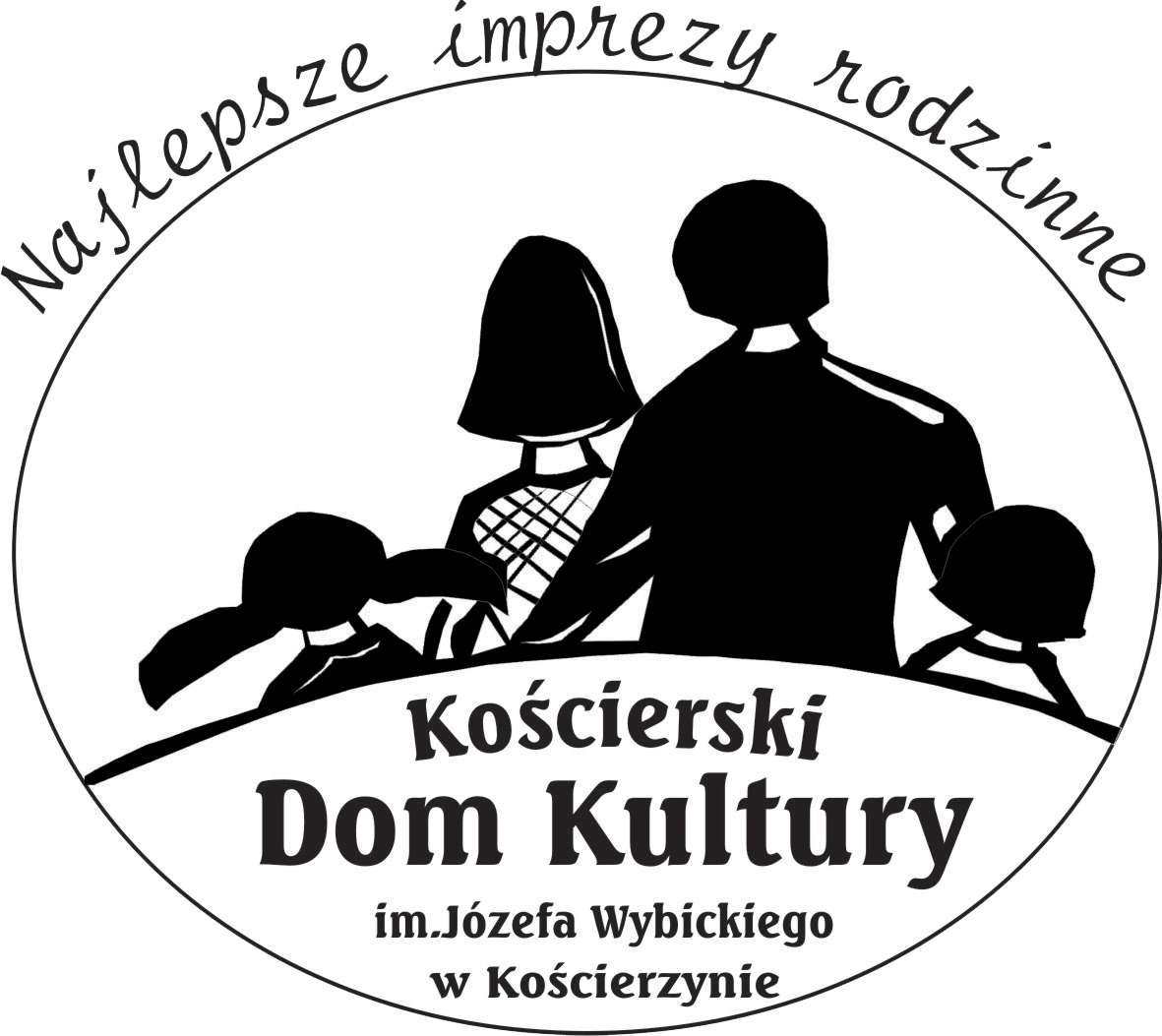 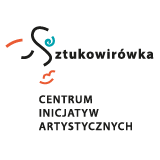 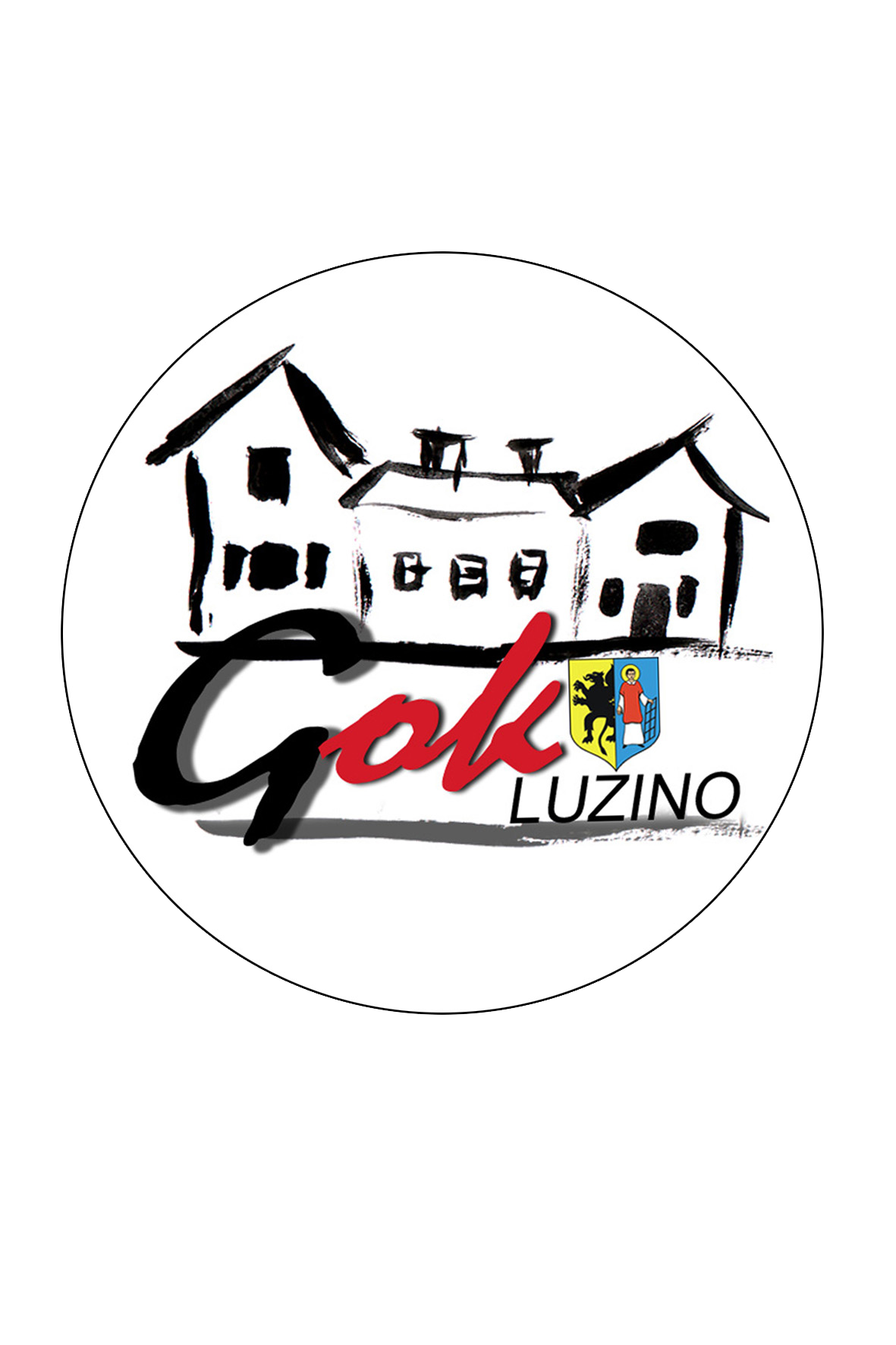 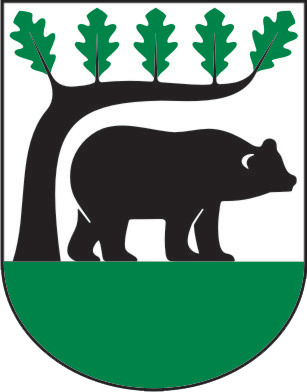 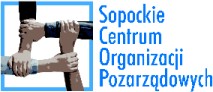 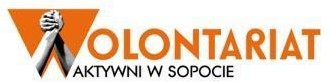 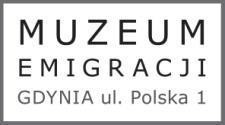 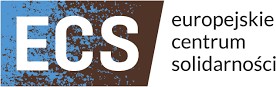 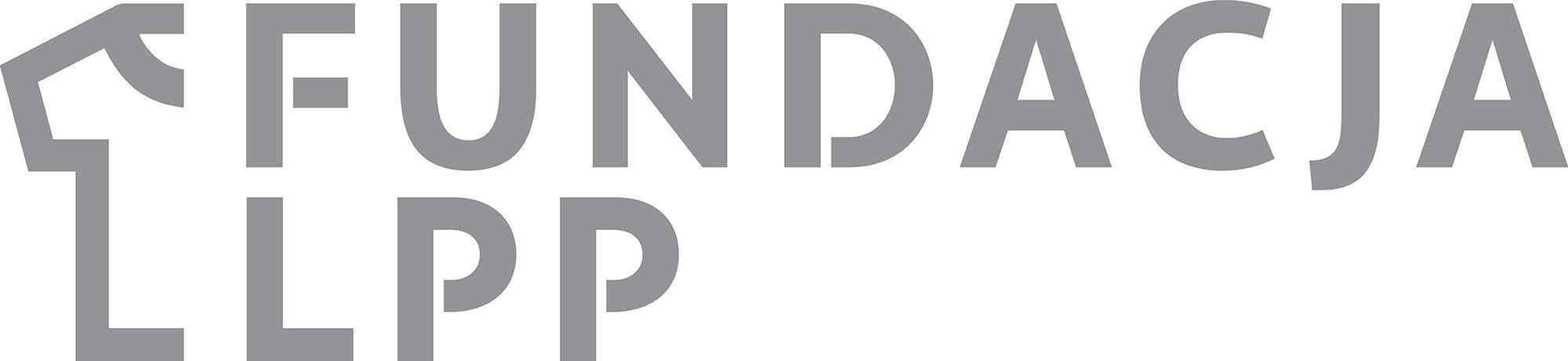 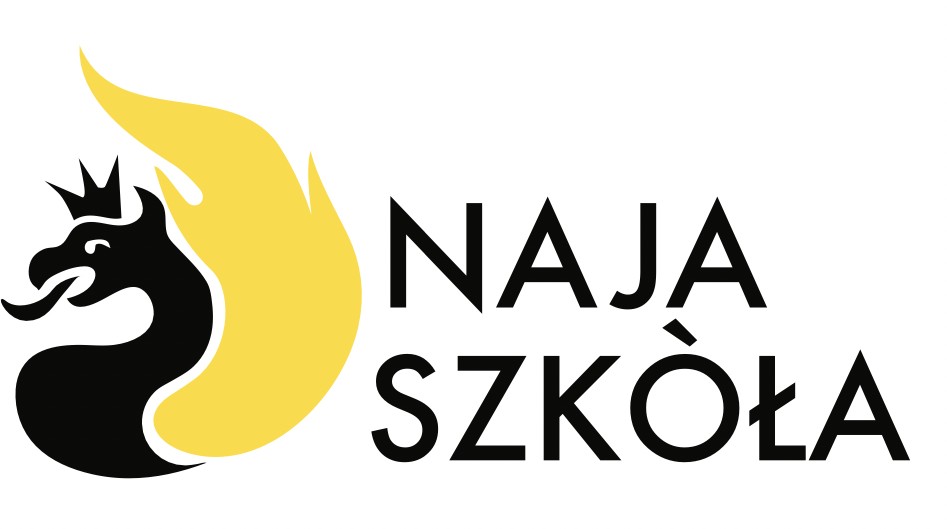 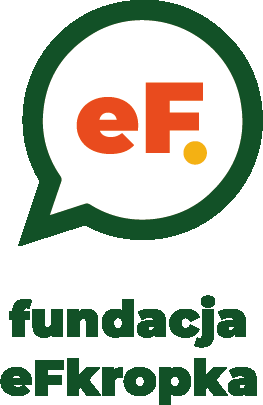 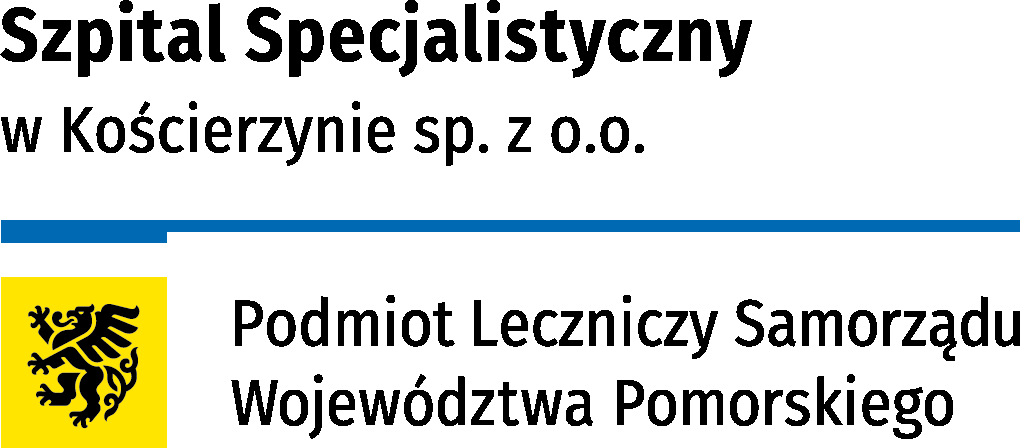 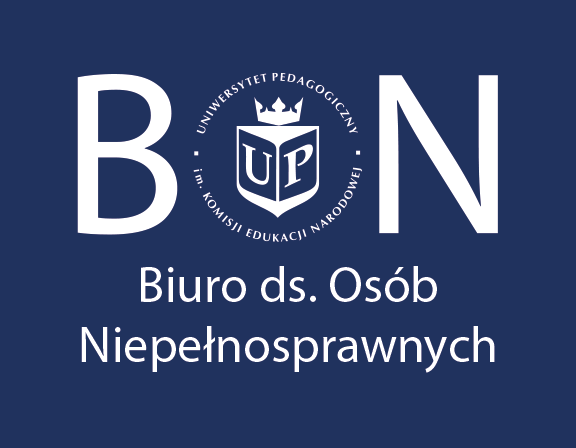 patronat medialny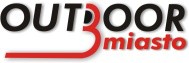 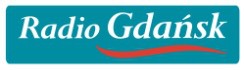 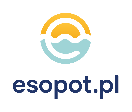 Kampania społeczna „Odmień swoją głowę” na rzecz podniesienia świadomości na temat chorób i zaburzeń psychicznych współfinansowana ze środków Państwowego Funduszu Rehabilitacji Osób Niepełnosprawnych, Pomorskiego Urzędu Wojewódzkiego, Miasta Gdyni i Miasta Sopotu.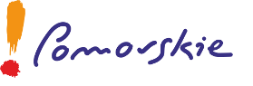 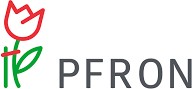 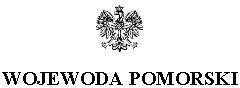 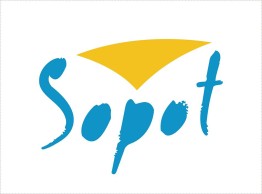 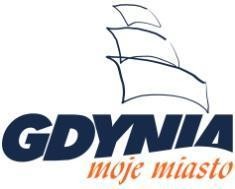 